INVITASJON NATTHÅNDBALL 2018Natthåndballen er en herlig tradisjon i Ski Håndball, og arrangeres i år for 23 året på rad! Det er en stor glede for J/G03 å ønske spillere, trenere, støtteapparat med familier, dommere, styret og alle andre håndballinteresserte hjertelig velkommen natthåndballfest i Ski mandag 30. april.Åpningsseremonien starter tradisjonen tro kl. 18:00 med en underholdende innmarsj der alle lagene deltar. Alle lag og trenere må være på plass i Alliansehallen innen kl. 17:30 for forberedelser og oppstilling. Kampene spilles i Alliansehallen og Skihallen. Fellesarrangement som defilering, «storkamper», showkamp og premieutdeling vil foregå i Skihallen.  Håndballskolen spiller minihåndball, 8-11 års lagene spiller flyball, mens lagene fra 12 år og oppover spiller håndball. Spilletid for lag under 12 år er 1x7 min, mens håndballkampene er 1x12 min. Regler for flyball finner dere på neste side. Det er viktig at de lagsmiljøene som skal spille flyball har satt seg inn i reglene.  FRIST: Påmelding med informasjon om innmarsjen, utkledning og musikkvalg har svarfrist 10/4. Påmelding følg lenken: https://response.questback.com/isa/qbv.dll/ShowQuest?QuestID=5148682&sid=KugajsQdDRDet kåres vinnere i kategoriene Beste innmarsj Beste kostyme Størst kreativitet RISS-pris for sesongen 2017/2018Så nøl ikke med å finne ut hva laget skal kle seg ut som og øv på innmarsjen! Kampoppsett blir sendt til trenerne ca. 10 dager før arrangementet finner sted. Det er som alltid en stram tidsplan, så det er veldig viktig at alle lag er presise med oppmøte!  Vi ønsker velkommen - og gleder oss til en festlig og fartsfylt håndball kveld! 
Hilsen foreldrene og natthåndballkomitéen for J-13 og G-13HVORDAN SPILLER VI FLYBALL?Flyball spilles på små baner 20 x 12 meter. Hvert lag kan ha 4 spillere på banen av gangen - 3 utespillere+målvakt, målvakt kan bli med opp i angrep.Spilletiden er 1 x 7 minutter. Vi spiller med vanlig håndballregler bortsett fra at det ikke er lov til å stusse ballen. Stusspasning er selvfølgelig tillatt.Innkast tas fra sidelinjen. Dersom ballen går ut over sidelinjen i målfeltet tas innkast 1 meter fra målfeltet. Laget med flest poeng vinner kampenHvordan scorer man?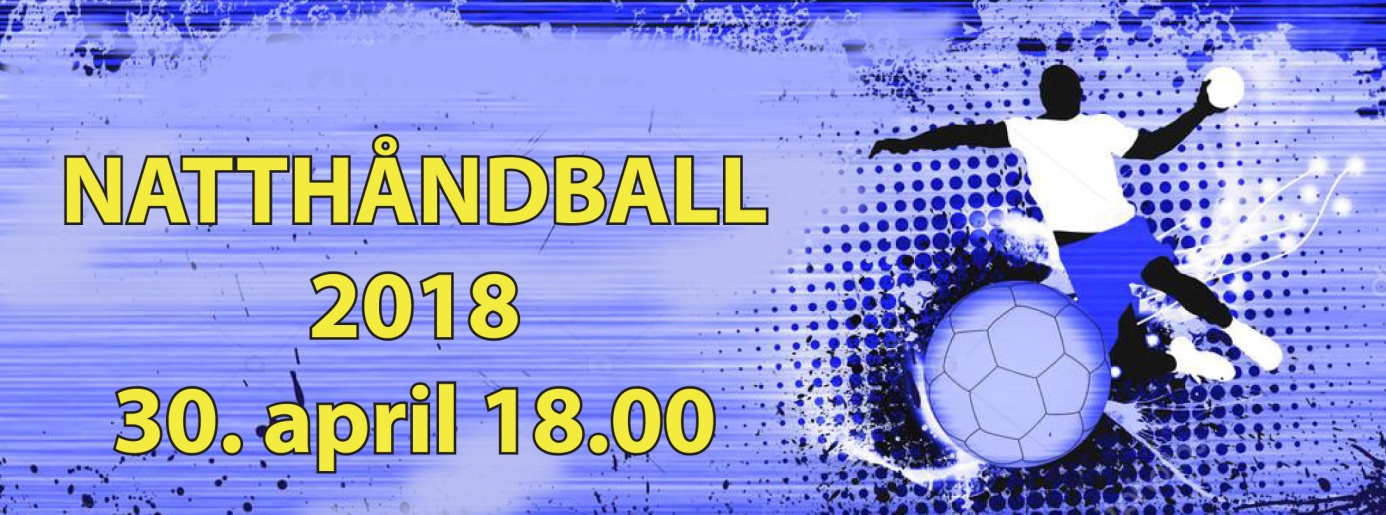 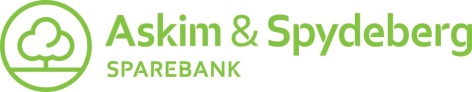 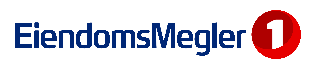 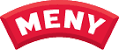 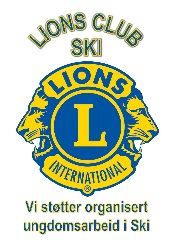 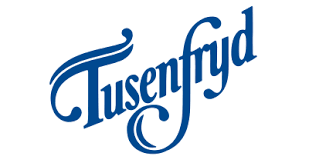 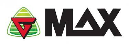 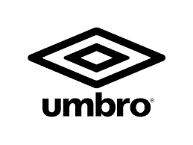 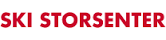 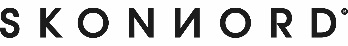 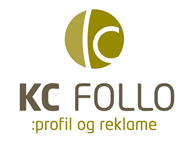 1 poeng2 poengVanlig scoring4,5 meters kastSpektakulære/attraktive scoringer, dvs:FlygereBackhand/piruett/artisteri/trickskudd/lobbScoring v/ målvakt